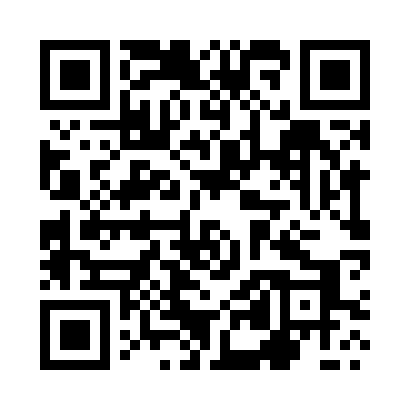 Prayer times for Kliczkow, PolandWed 1 May 2024 - Fri 31 May 2024High Latitude Method: Angle Based RulePrayer Calculation Method: Muslim World LeagueAsar Calculation Method: HanafiPrayer times provided by https://www.salahtimes.comDateDayFajrSunriseDhuhrAsrMaghribIsha1Wed3:015:3012:556:028:2210:392Thu2:585:2812:556:038:2310:423Fri2:545:2612:556:048:2510:454Sat2:515:2412:556:058:2610:495Sun2:475:2312:556:068:2810:526Mon2:435:2112:556:078:3010:557Tue2:415:1912:556:088:3110:588Wed2:405:1812:556:098:3311:019Thu2:395:1612:556:108:3411:0210Fri2:395:1412:556:118:3611:0311Sat2:385:1312:556:128:3711:0312Sun2:375:1112:556:138:3911:0413Mon2:375:1012:556:148:4111:0514Tue2:365:0812:556:158:4211:0515Wed2:365:0712:556:168:4311:0616Thu2:355:0512:556:168:4511:0717Fri2:355:0412:556:178:4611:0718Sat2:345:0212:556:188:4811:0819Sun2:335:0112:556:198:4911:0920Mon2:335:0012:556:208:5111:0921Tue2:334:5812:556:218:5211:1022Wed2:324:5712:556:218:5311:1023Thu2:324:5612:556:228:5511:1124Fri2:314:5512:556:238:5611:1225Sat2:314:5412:556:248:5711:1226Sun2:304:5312:556:248:5911:1327Mon2:304:5212:566:259:0011:1428Tue2:304:5112:566:269:0111:1429Wed2:304:5012:566:279:0211:1530Thu2:294:4912:566:279:0311:1531Fri2:294:4812:566:289:0411:16